                                                          Prep Academy News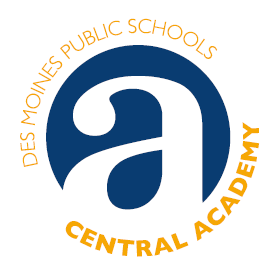                Wednesday, August 30, 2023 *********************************************************************************************************** WELCOME TO PREP ACADEMY 2023-2024!                            We are glad you are here.                       The Upstairs Team!                                                                   The Downstairs Team!       Ms. Luci Core               Mr. Jeffrey Marks			            Mr. Desman Oakley        Ms. Lana Lyddon HattenEnglish-Room 2014         Math–Room 2016                                                      English-Room 1013              Math-Room 1020 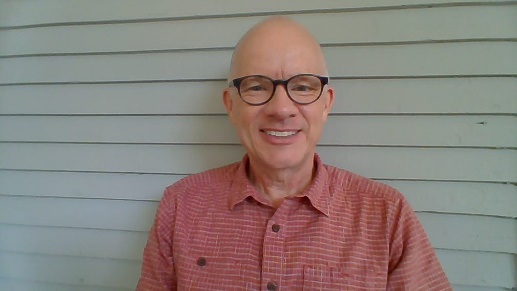 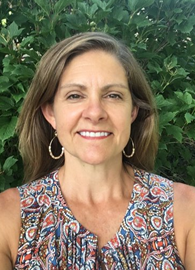 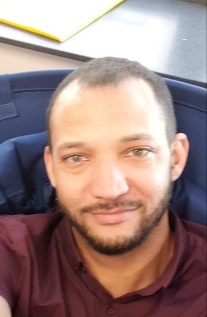 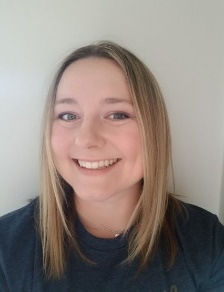                            Prep Academy Support Staff               Diane Fox	                                         Jenny Schiltz                                                      Kelly Randleman           Prep Academy                                          Prep Academy Advisor                                           Central Academy             Interim Advisor                                         (beginning Nov. 2023)                               Advanced Learning Consultant             Room 1017                                                       Room 1017                                                         Room 3020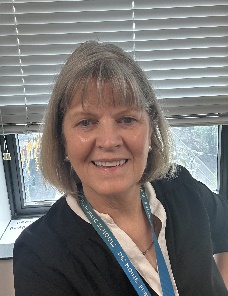 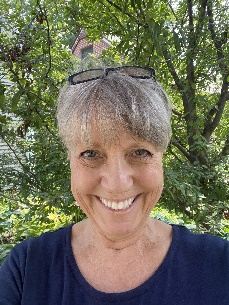 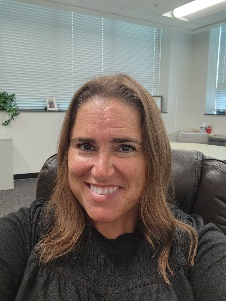 TO CONTACT US                      If you have questions or concerns about participation in the Prep Academy. We’re here to help!Diane Fox -- Prep Academy Advisor  diane.fox@dmschools.org or call (515)242-7357    Kelly Randleman -- Central Academy Advanced Learning consultant Kelly.randleman@dmschools.org                                              Lana Lyddon Hatten – Math   lana.lyddonhatten@dmschools.org                                               Desman Oakley – English  desman.oakley@dmschools.org                                                Jeff Marks – Math    jeffrey.marks@dmschools.org                                                Luci Core – English    lucinda.core@dmschools.orgIF YOU ARE ABSENTIn addition to contacting your student’s home school, please contact the Central Academy Attendance Clerk at 242-7653 or email Jamie.trogdon@dmschools.org 